Флешмоб "Я - гражданин России"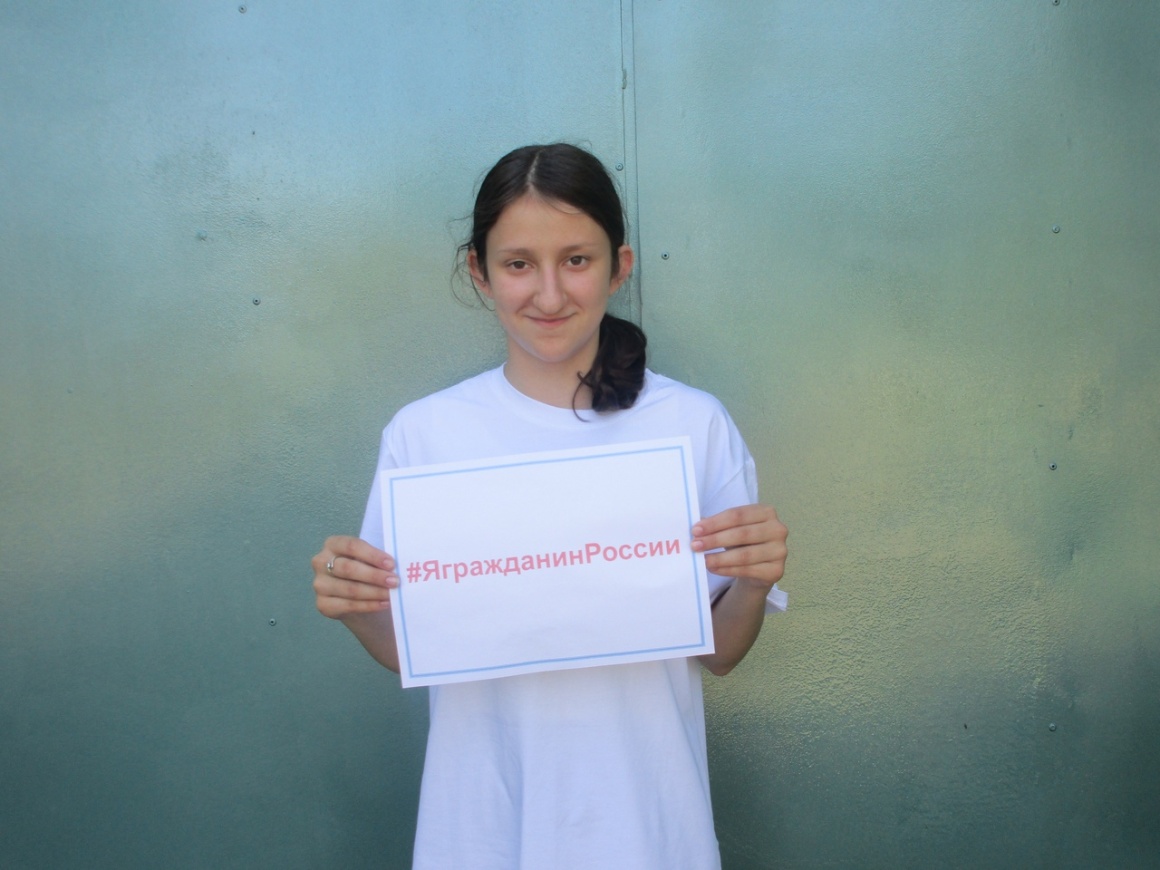 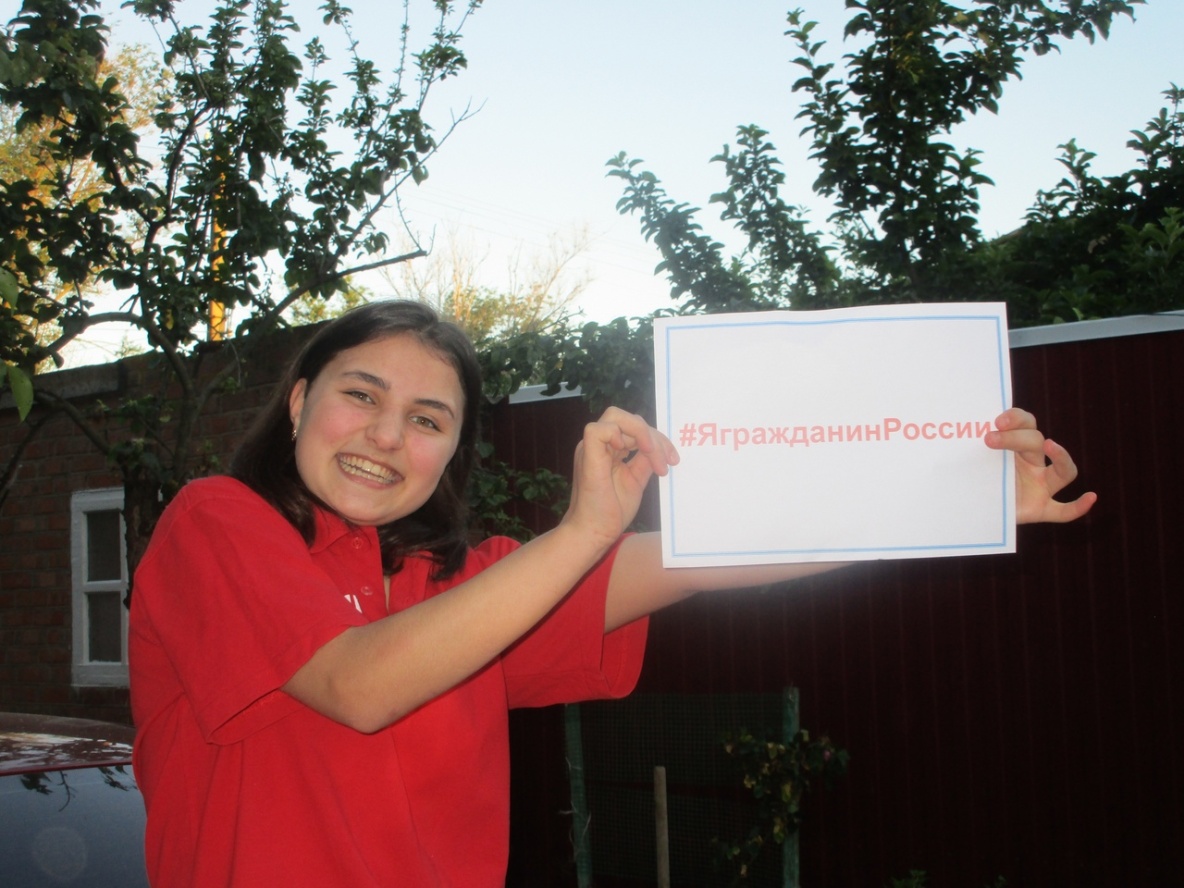 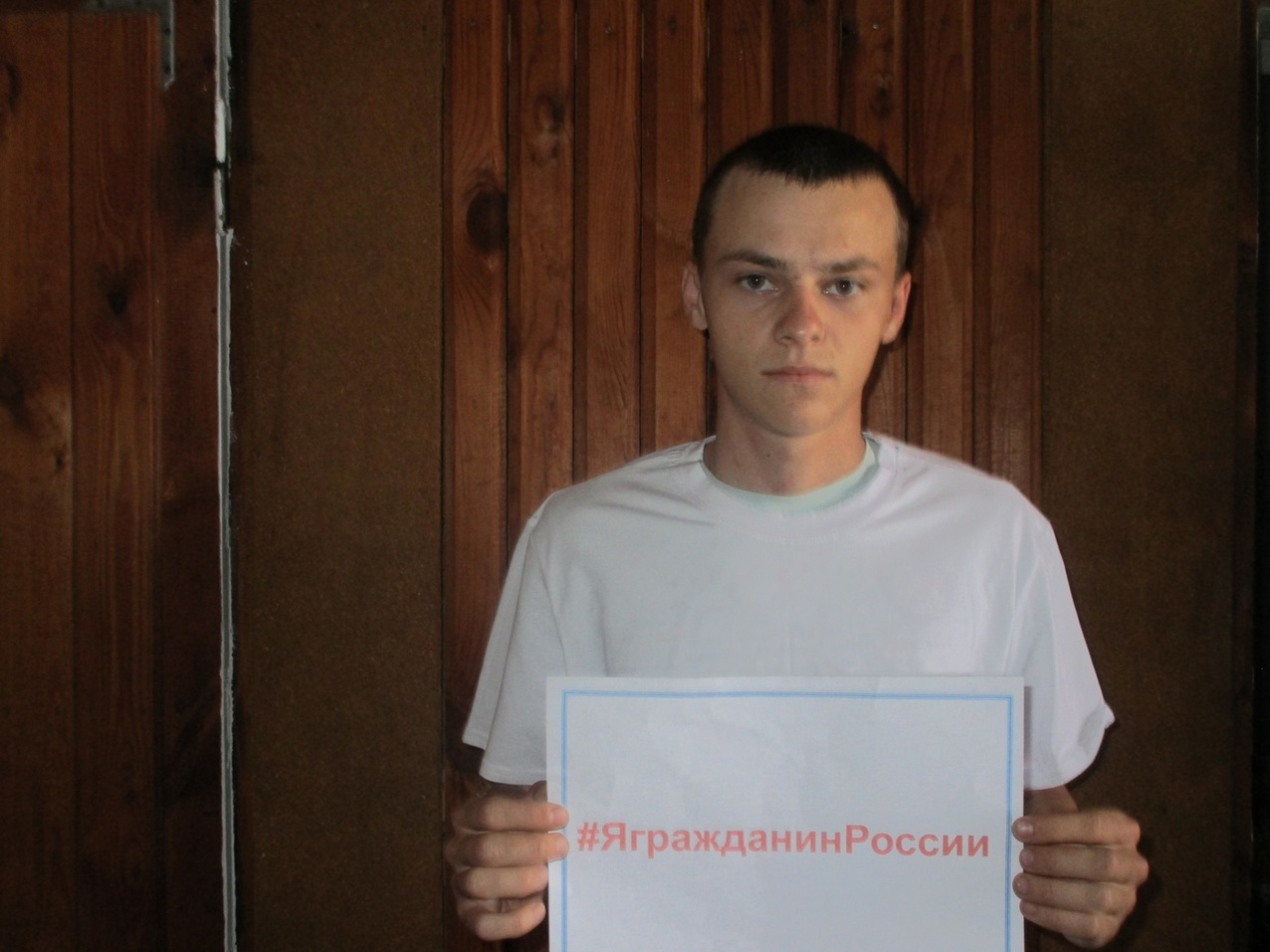 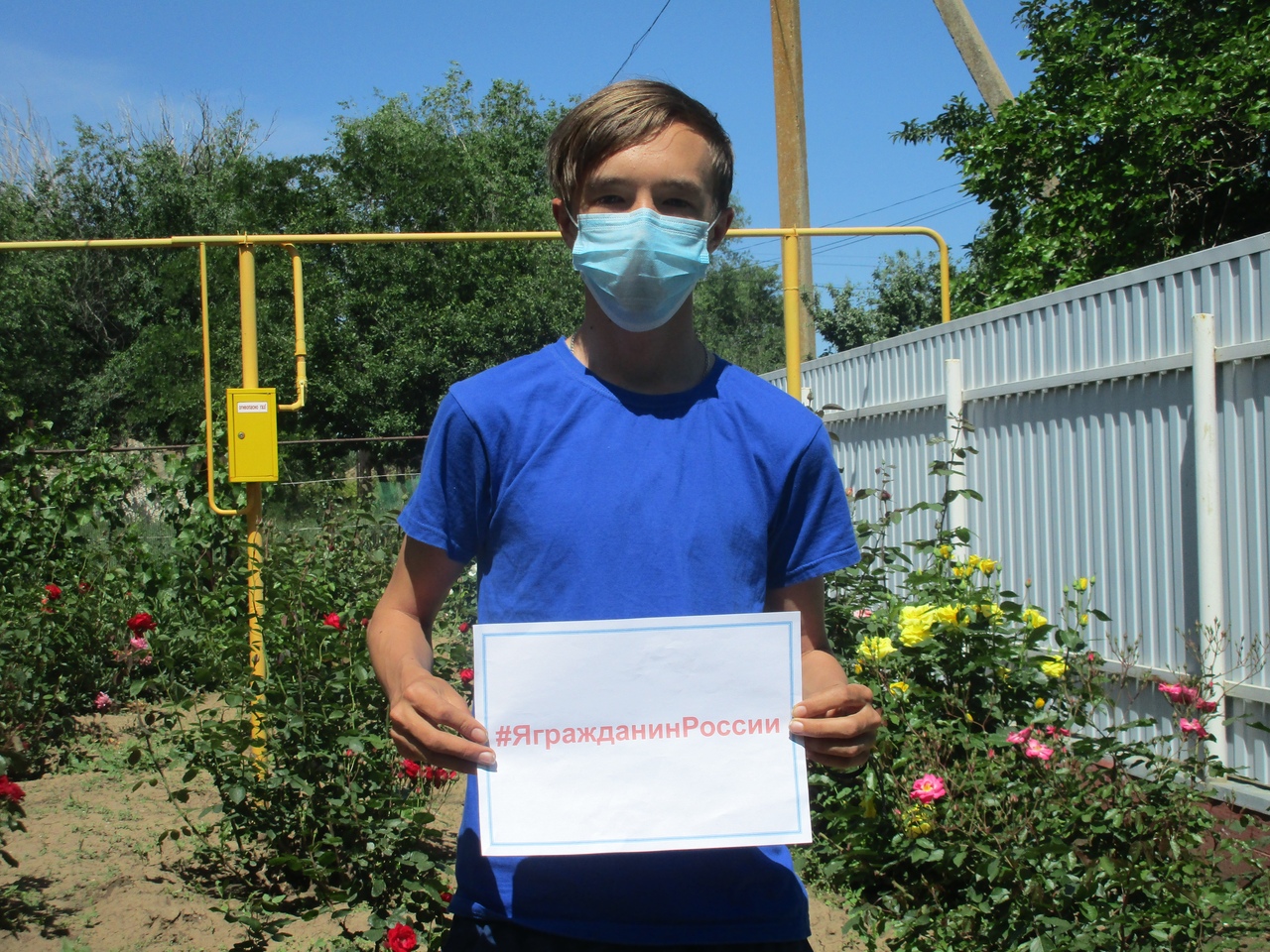 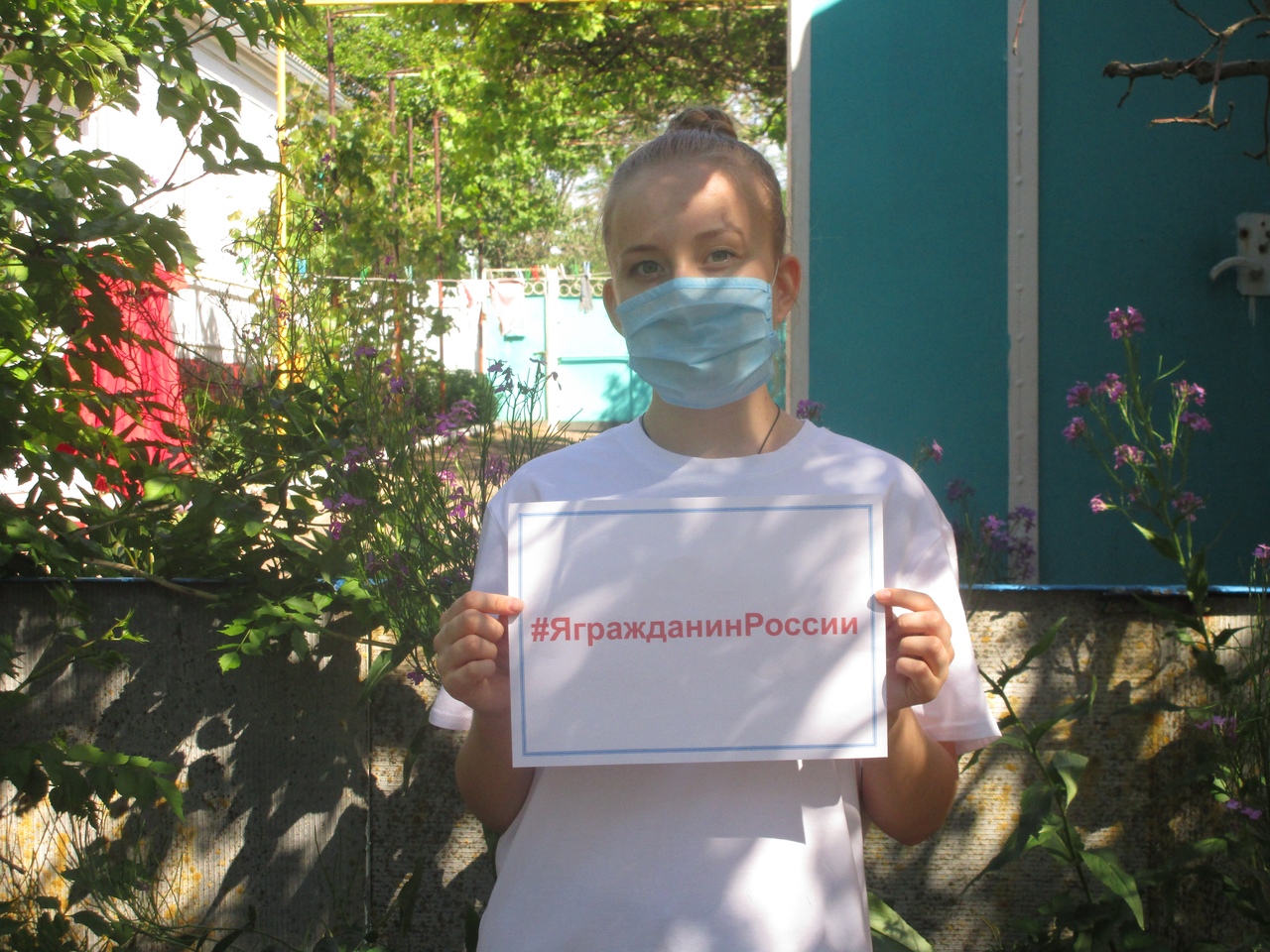 